HASAN TAHSİN İLKOKULU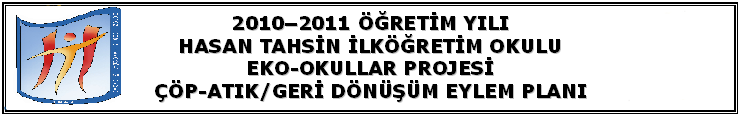 2022-2023 ÖĞRETİM YILI EKO OKULLAR PROJESİENERJİ (2.YIL) EYLEM PLANI       Seda MERAL                         Edibe YALÇIN                     Ahmet Emin YurtaslanKoordinatör Öğretmen            Koordinatör Öğretmen          Koordinatör Öğretmen            Deniz ALSAÇ                 	Hüseyin SAVAŞ    Müdür Yardımcısı                                                     Okul MüdürüAYLAREYLEM VE ETKİNLİKLERUYGULAMAEYLÜLEko- Okul komitesinin oluşturulması,Eko-Okul Timinin oluşturulması,Eko-okul eylem planının hazırlanması,Haftalık ve aylık en temiz ve en düzenli sınıf seçiminin başlatılması,Koord . ÖğretmenlerKoord . ÖğretmenlerKoord . ÖğretmenlerEko-tim Komite EKİMEko-okul eylem planının Eko-okullar ulusal koordinatörlüğüne gönderilmesi,Eylem planının öğretmenler odasında panoya asılarak duyurulması,Okulun web sayfasında eko-okul bölümünün güncellenmesi, eko-okullar konusunun, eylem planının, Eko-timin paylaşılmasıGeri dönüşüm kutularının gözden geçirilmesi ve okulun uygun yerlerine yerleştirilmesi,”4 Ekim Hayvanları Koruma Günü” konulu pano hazırlanması”4 Ekim Hayvanları Koruma Günü” nün kutlanması Eko-okul panosunun hazırlanması, Çevresel inceleme—sayaçların yerinin öğrenilmesi “Dünya Tasarruf Günü” (31Ekim) kutlanmasıAtık pil toplama kampanyası hakkında bilgilendirme ve pil kutularının sınıflara yerleştirilmesiKoord . ÖğretmenlerKoord . ÖğretmenlerKoord . ÖğretmenlerKoord . Öğretmenler2. SınıflarTüm okulEko tim- KomiteEko tim- Komite3. SınıflarTüm OkulKASIMFırıldak, rüzgar gülü çalışması“Enerji nedir? Enerji çeşitleri nelerdir?” konulu bilgilendirme çalışması. “Erozyonla Mücadele Haftası” kutlanmasıZ Takımı “Geri Dönüşüm” çizgi filminin sınıflarda izletilmesiSınıflardaki atık pil kutularının ve kağıt kutularının toplanması2.Sınıflar Eko tim4. Sınıflar1. Ve 2. SınıflarTüm OkulARALIKENERJİ ile ilgili bilmece etkinliğiEko okul panosunun “Pillerin Doğaya Verdiği Zararlar” teması üzerine yenilenmesi“Tutum Yatırım ve Türk Malları Haftası” kutlanmasıSınıf kitaplıklarına “Güneş Kovalama Makinesi” adlı kitabın eklenmesiEnerji temalı İngilizce panosunun hazırlanması“RGS Ayaz Tutumluluk” çizgi filminin izlenmesi“Lambalar Yanıyor” parmak oyunun oynatılması Sınıflardaki atık pil kutularının ve kağıt kutularının toplanmasıAna sınıfıEko tim1. SınıflarKoord . Öğretmenler4. Sınıf İngilizce zümresi1. SınıflarAna sınıfıTüm OkulOCAKEnerji Tasarrufu Haftası ile ilgili pano düzenlenmesi (13-19 Ocak)“Enerji Tasarrufu” konulu animasyon filminin izletilmesi.Birinci dönem faaliyet raporunun hazırlanması ve TÜRÇEV’e gönderilmesiYeşil bayrak başvurusunun yapılması Sınıflardaki atık pil kutularının ve kağıt kutularının toplanması3. Ve 4.SınıflarTüm OkulKoord. ÖğretmenlerKoord. ÖğretmenlerTüm OkulŞUBAT“Yenilenebilir Enerji Kaynakları” konulu animasyonun izletilmesi Okul ısınma merkezine gezi düzenlenmesiTasarruf ile ilgili ayetlerin araştırılmasıSınıflardaki atık pil kutularının ve kağıt kutularının toplanmasıÜmraniye İlçesi kapsamında Enerji Tasarrufu konulu  resim yarışmasının ilçemiz okullarına  DYS( İlçe Mem)’e duyurunun  yapılması.3 ve 4. SınıflarEko tim4.sınıf din kültürü öğretmeniTüm OkulKoord. ÖğretmenlerMART“22 Mart Dünya Su Günü’nde, su panosunun hazırlanması,“Su Döngüsü” çizgi filminin izletilmesi,21 Mart Orman Haftası ile ilgili kutlama çalışmalarının yapılması,Enerji ve geri dönüşüm temalı İngilizce pankartların sergilenmesiTohum çimlendirme deneyinin yapılması“Çevre Bilinci” temalı tiyatro oyunun sergilenmesi,Ümraniye ilçesi kapsamında Enerji Tasarrufu konulu resimlerin okulumuzdan toplanarak ilçe komisyonuna sunulmasıSınıflardaki atık pil kutularının ve kağıt kutularının toplanması3. sınıflarTüm Okul2. sınıflar3. Sınıf İngilizce zümresi3.sınıflar4. Sınıf ÖğretmeniKoord. öğretmenlerTüm OkulNİSANEnerji tasarrufu ile ilgili slogan hazırlama ve okul panosunda sergilemeİnsy-winsy spider şarkısının sınıflarda söylenmesiBilinçli Çevreciler” yürüyüşünün yapılması.Yumurta kabuklarının öğütülerek gübre elde edilmesi,Bitkilerin yetiştirilmesinde nelere ihtiyaç vardır etkinliğinin yapılması ,Tohum çimlendirme deneyinin gözlemlenmesiResim yarışmasının sonuçlarının açıklanması ve deceye giren resimlerin ödüllendirilmesi,Sınıflardaki atık pil kutularının ve kağıt kutularının toplanmasıEko Tim3 ve 4. Sınıf İngilizce öğretmenlerimiz4. Sınıf öğretmenimiz2. Sınıflar2. Sınıflar3. SınıflarKoord. ÖğretmenlerTüm OkulMAYISHAZİRANVelilerle birlikte kompost yapımının gerçekleştirilmesi,Uçurtma şenliği kapsamında eko uçurtmalar tasarımlarının sergilenmesi,Sınıflardaki atık pil kutularının ve kağıt kutularının toplanması,Uçurtma müzesi gezisi,Geri dönüşüm defilesinin yapılması,5 Haziran Dünya Çevre Koruma Gününün kutlanması,Yıl boyunca kullanılan defter ve kitapların toplanmasıYıl içinde yapılan eko okul çalışmalarının tüm okula izletilmesi.Okul eylem planının yıl sonu değerlendirilmesinin yapılması ve TÜRÇEV’e gönderilmesi.2. Sınıf velileriEko tim ve 2. SınıflarTüm Okul3.sınıflar2.sınıflarTüm OkulTüm OkulKoord . ÖğretmenlerKoord . Öğretmenler